ФИО____________________________________________________________________________Контрольная работа по обществознанию. 9 классОсновы права1 Какие два из перечисленных понятий используются в первую очередь при описании правонарушений? (2б)Государство; проступок, акционерное общество; презумпция невиновности, наука; тоталитаризм; социальная мобильность.Выпишите соответствующие понятия и раскройте смысл любого одного из них___________________________________________________________________________________________________________________________________________________________________________________________________________________________________________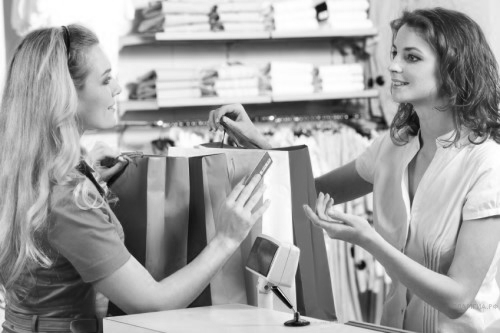 2.Какая отрасль российского права регулирует правоотношения, в которые вступают лица, изображенные на иллюстрации? Используя обществоведческие знания, скажите, какие два права покупателя вам известны. (3б). _____________________________________________________________________3. Установите соответствие между наказаниями и видами правонарушений: к каждому элементу, данному в первом столбце, подберите элемент из второго столбца. 2б4.Установите соответствие между отраслью права и видом правонарушения, относящегося к ней: 2б5.Установите соответствие между правоотношениями и отраслями права, к которым они относятся: 2б6 Механизм государственного принуждения, действующий в отношении правонарушителей, — это  (1б) 1) дееспособность  2) правоотношение 3) правовое сознание 4) юридическая ответственностьответ______________7. Право, в отличие от морали, (1б) 1) охраняется силой государства 2) опирается на представления о добре и зле   3) регулирует общественные отношения  4) опирается на общественное мнениеответ______________8. Какая отрасль права регулирует имущественные и личные неимущественные права граждан? (1б) 1) трудовое право 2) административное право 3) уголовное право 4) гражданское правоответ______________9. Нарушением трудового права является (1б)1) производство и распространение наркотиков   2) увольнение за неявку на работу при наличии больничного листа   3) неявка избирателя на избирательный участок для голосования4) подделка денежных знаковответ______________10. что из перечисленного не является законом, а является подзаконным актом:1)Семейный кодекс 2) Уголовный кодекс 3) приказ министерства 4) закон «Об образованииответ______________11. Правовой документ, изданный компетентным органом государственной власти, устанавливающий, изменяющий или отменяющий правила регулирования общественных отношений, называется  (1б)1) правовым обычаем 2) нормативно-правовым актом 3) правовым прецедентом 4) естественным правомответ______________12. Верны ли следующие суждения о правах и об обязанностях родителей?А. Забота о детях, их воспитание — и право, и обязанность родителей.Б. Родители представляют интересы своих детей и выступают в защиту их прав и интересов, в том числе в судах.  (1б) 1) верно только А  2) верно только Б  3) верны оба суждения  4) оба суждения неверныответ______________13 15-летний Коля решил поработать в летние каникулы. На какую вакансию его, согласно закону, работодатель вправе принять? (1б) 1) курьер в книжном магазине 2) продавец в алкомаркете 3) грузчик в супермаркете 4) водитель трамваяответ______________14. Запишите слово, пропущенное в таблице. (1б)18-20 б – 5.    14-17б – 4.  8- 13б – 3. Менее 8б - 2НАКАЗАНИЕВИД ПРАВОНАРУШЕНИЕА) ограничение свободыБ) выговорВ) лишение свободыГ) предупреждение1) преступление2) проступокОтвет: А__ Б__В__Г__     ВИД ПРАВОНАРУШЕНИЯОТРАСЛЬ ПРАВА          А) систематические опоздания гражданина на работуБ) отказ выполнять обязательства по заключенной ранее сделкеВ) увольнение женщины с места работы в связи с оформлением ею больничного листа по уходу за ребёнкомГ) распространение сведений, порочащих честь и достоинство гражданина1) трудовое2) гражданскоеОтвет: А__ Б__В__Г__ ПРАВООТНОШЕНИЯОТРАСЛИ ПРАВАА) определяет порядок наследованияБ) регулирует отношения между работодателем и работникомВ) определяет права и обязанности детей и родителейГ) закрепляет авторское правоД) регулирует отношения между мужем и женой1) семейное2) трудовое3) гражданскоеОтвет: А__ Б__В__Г__ Д__     ПРАВОВОЙ СТАТУСХАРАКТЕРИСТИКАПравоспособностьСпособность иметь юридические права...Способность своими действиями приобретать и осуществлять юридические права, создавать для себя юридические обязанности и исполнять их